PUBLIKACIJA VZGOJNO VARSTVENE ENOTE pri OŠ STARI TRG OB KOLPIza šolsko leto 2022/2023(VVE pri OŠ Stari trg ob Kolpi)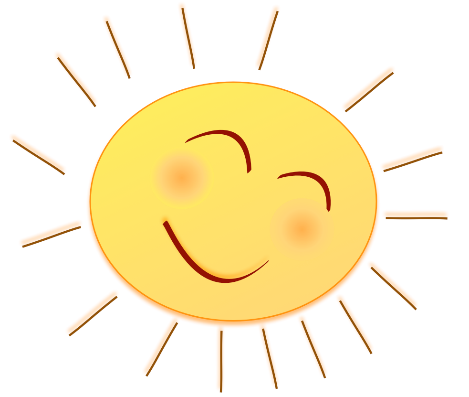 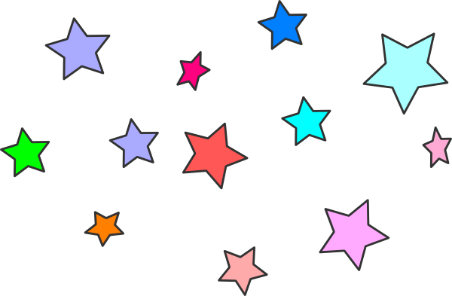 Oddelek 1:  SONČKI - KOMBINIRANI oddelek, starost: 2-6 letOddelek 2:  ZVEZDICE - HETEROGENI polovični oddelek, starost: 1-2Kazalo:POSLANSTVO VRTCAORGANIZIRANOST VRTCAENOTA IN ODDELEK VRTCAPOSLOVNI ČASZAPOSLENI V VRTCUPREDSTAVITEV PROGRAMOVKURIKULUM SPLOŠNODNEVNI PROGRAMDNEVNI REDMESEČNE TEME (vzgojno-izobraževalno delo po mesecih)PREDNOSTNE NALOGE OBEH ODDELKOVPREDNOSTNE NALOGE PO PODROČJIHPREDNOSTNE NALOGE STROKOVNIH DELAVKPREHRANA IN ZDRAVJEPOVEZOVANJA IN SODELOVANJAS STARŠIS ŠOLOS ŠIRŠIM OKOLJEMPRIREDITVEOSTALI PROJEKTISPLOŠNOPRAVICE 6.1 PRAVICE OTROK6.2 KONVENCIJA O OTROKOVIH PRAVICAH6.3 PRAVICE STARŠEVOBVEZNOSTI STARŠEVSVETOVALNA SLUŽBAVPIS OTROK V VRTECPRVIČ V VRTECPLAČILO VRTCANAVODILA ZA PLAČILO VRTCAODSOTNOST IN REZERVACIJA MESTA ZA OTROKA IZPIS IZ VRTCAZA KONEC1. POSLANSTVO VRTCAVrtec je okolje, v katerem želimo skozi igro in z dobrimi medsebojnimi odnosi zagotoviti otroku varno in spodbudno okolje, razvijati ustvarjalnost ter otroka popeljati na pot samostojnosti in odgovornosti.Življenje v vrtcu daje predšolskemu otroku mnogo priložnosti za prijateljstvo, medsebojne odnose, razvije si čut za druge, pridobiva najrazličnejše izkušnje in znanja: prositi, pomagati, se zahvaliti, ustvariti občutek za skupino, se dogovarjati, sodelovati … Vzgoja otroka je uspešna, kadar starši in vrtec dobro sodelujemo, si pomagamo in sledimo istemu cilju – otroka naučiti samostojnosti, odgovornosti, sprejemanja pravil in pozitivnih vrednot, ki veljajo v družbi.ORGANIZIRANOST VRTCAVVE pri OŠ Stari trg ob Kolpi spada pod javni vrtec. Zakon o vrtcih  in  Kurikulum za vrtce sta osnovna dokumenta naše zakonodaje. Načrtovanje našega strokovnega dela temelji na teh dveh dokumentih. V začetku šolskega leta strokovne delavke pripravijo letni delovni načrt vrtca. Ta je osnova za letne delovne načrte posameznih skupin. Upoštevajoč kurikulum za vrtce  ter  v skladu  s potrebami  otrok, staršev  in  zavoda želimo zaposleni zaposleni uresničevati  predvsem naslednje CILJE: Nuditi odprt in fleksibilen program za otroke,pestro in raznovrstno ponudbo na vseh področjih dejavnosti v vrtcu,večje omogočanje individualnosti, drugačnosti in izbire,oblikovanje pogojev za večje izražanje in ozaveščanje skupinskih razlik,upoštevanje in spoštovanje zasebnosti, intimnosti otrok in družine,povečanje vloge evalvacije pri načrtovanju življenja in dela v vrtcu,dvig kakovosti  medsebojnih interakcij med otroki ter med otroci in odraslimi v vrtcu.V vrtcu se izvaja dnevni program. 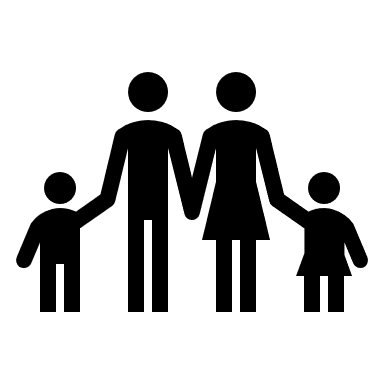 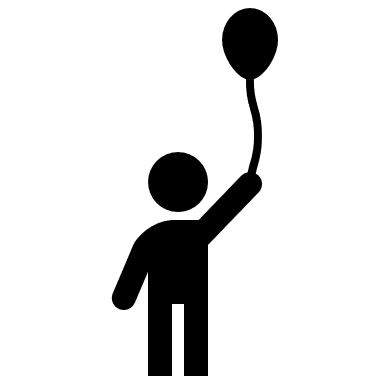 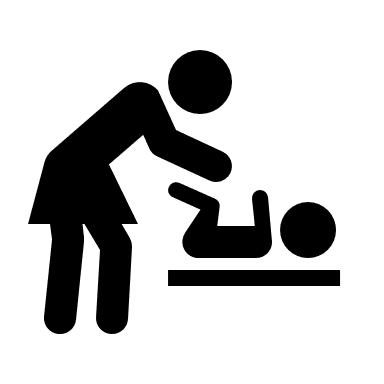 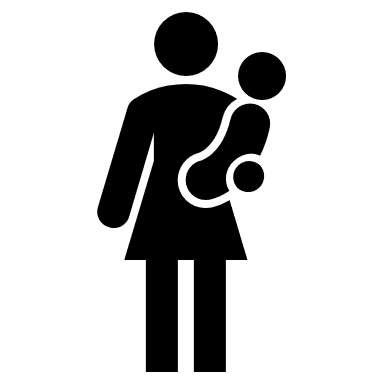 2.1  ENOTA IN ODDELEK VRTCAVzgojno  varstvena enota pri OŠ  / v nadaljevanju VVE /  Stari  trg ob KolpiStari trg 78342 Stari trg ob KolpiTel.:  07/3055102, 073055163Fax:  07/3055169E-naslov: o-staritrg.nm@guest.arnes.siSpletna stran vrtca: www2.arnes.si/@ostaritrgnmOddelek 1:  SONČKIDnevni programKombinirani oddelekŠtevilo otrok:  17Starost:  2 – 6  letVzgojiteljica: Dijana ŽalecVzgojiteljica - pomočnica vzgojiteljice: Andreja SvetičVzgojiteljica - pomočnica vzgojiteljice: Ravnateljica: Mojca ButalaPomočnica ravnateljice: Andreja RadeOddelek 2:  ZVEZDICE:
             Dnevni programHeterogeni polovični oddelekŠtevilo otrok:  6Starost:  1 – 2  letVzgojiteljica: Darja Vesel (nadomešča Anjo Jakljevič)Ravnateljica: Mojca Butala             Pomočnica ravnateljice: Andreja Rade POSLOVNI ČASVrtec posluje skozi vse leto, od ponedeljka do petka. Poslovni čas je določen z letnim delovnim načrtom za vsako šolsko leto posebej in je prilagojen potrebam staršev.V letošnjem šolskem letu vrtec izvaja dnevni program, trajanju 10 ur in 45 minut.             Delovni  čas:        05.30 – 16.15Telefon:                07 30 55 10,  073055163Poslovni čas:- Tajništvo:  od 7.30 do 13.30;- Svetovalna delavka in pomočnica ravnateljice:  od 8.00 do 11.00, oziroma po      vnaprejšnjem dogovoru zaradi kombinacije dela v OŠ); - Ravnateljica: po dogovoru zaradi dela in poučevanja v OŠ.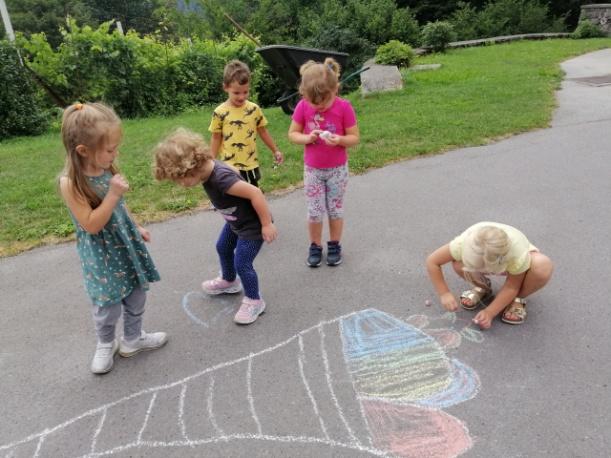 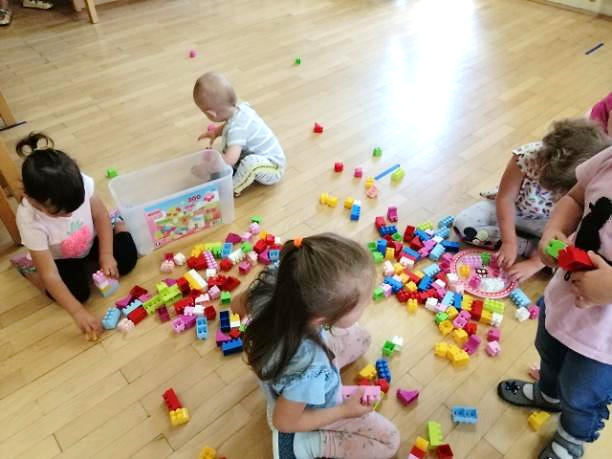  ZAPOSLENI V VRTCUPREDSTAVITEV PROGRAMOV3.1 KURIKULUM (SPLOŠNO)Strokovna podlaga za vzgojno izobraževalno delo  v vrtcu je Kurikulum za vrtce. To je nacionalni dokument, ki je bil sprejet marca 1999 na Strokovnem svetu RS za splošno izobraževanje. Kurikulum, ob rabi strokovne literature in priročnikov, omogoča strokovno načrtovanje kakovostne predšolske vzgoje v vrtcu.Tudi v našem vrtcu se pri načrtovanju dela držimo zapisanih načel in ciljev kurikuluma.Pri načrtovanju izhajamo tudi iz razvojnih in individualnih značilnosti, potreb in interesov otrok.V skladu s Kurikulum za vrtce uresničujemo cilje in upoštevamo naslednja načela pri izvajanju predšolske vzgoje:- spoštovanje in upoštevanje otrokove individualnosti, drugačnosti, zasebnosti;- nudenje izbire otroku v zvezi z vsakdanjim življenjem, delom in vsemi dejavnostmi v vrtcu, glede na njihove potrebe, interese in sposobnosti;- aktivno sodelovanje otrok pri načrtovanju, oblikovanju in sprejemanju odločitev in odgovornosti;- kakovostne osebne interakcije med otroki ter med otroki in odraslimi, spodbujanje ugodne socialno-čustvene klime;- razvojno-procesni pristop, ki poudarja razvojno in aktivno naravo otroka: spodbujanje otrokovih lastnih strategij dojemanja, izražanja, razmišljanja, ki so zanj značilne v posameznem razvojnem obdobju;- strokovna avtonomija in odgovornost vseh strokovnih delavcev.Področja dejavnosti v vrtcu so gibanje, jezik, umetnost, družba, narava in matematika. Načrtovanje življenja v vrtcu vključuje vsa omenjena področja, katerih dejavnosti se medsebojno prepletajo in povezujejo pri organizaciji prostora, počitka, hranjenja in drugih vsakodnevnih dejavnosti.Vse strokovne delavke v vrtcu upoštevamo, da so otroci med seboj različni, da delajo napake in razmišljajo tudi po svoje. Razumemo, da vsi otroci potrebujejo občutek zaupanja, čustvene varnosti in ljubezni. Pri tem jih navajamo na vsakodnevno rutino, upoštevanje skupnih pravil in medsebojno sprejemanje.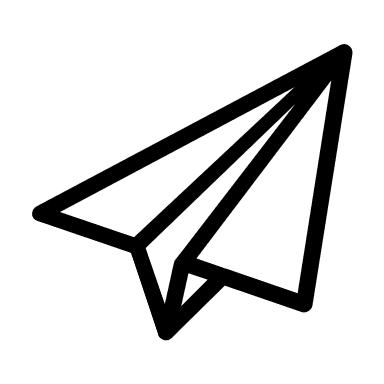  DNEVNI PROGRAMV našem oddelku izvajamo dnevni program. Program traja 10 ur, 45 minut  in je namenjen otrokom od prvega leta starosti do vstopa v šolo. Izvaja se v dopoldanskem in popoldanskem času. Program obsega vzgojo, varstvo in prehrano otrok. Izvaja se v skladu s cilji in načeli Kurikuluma za vrtce (3.1) .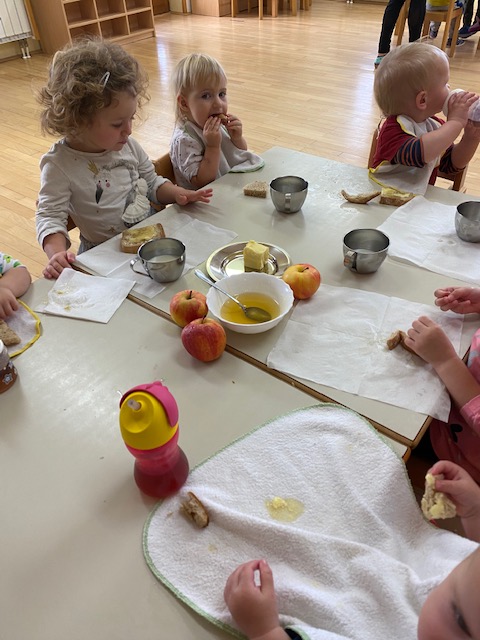 Otroci našega vrtca so razporejeni v:-  1 kombinirani oddelek, v katerega sprejmemo največ  17 (+2)  otrok;  -  1 polovični heterogeni oddelek, v katerega lahko prejmemo največ 6 otrok. 3.2.1  DNEVNI RED (prikriti kurikulum):MESEČNE TEME  (VZGOJNO-IZOBRAŽEVALNO DELO PO MESECIH)Oddelek 1 in oddelek 2: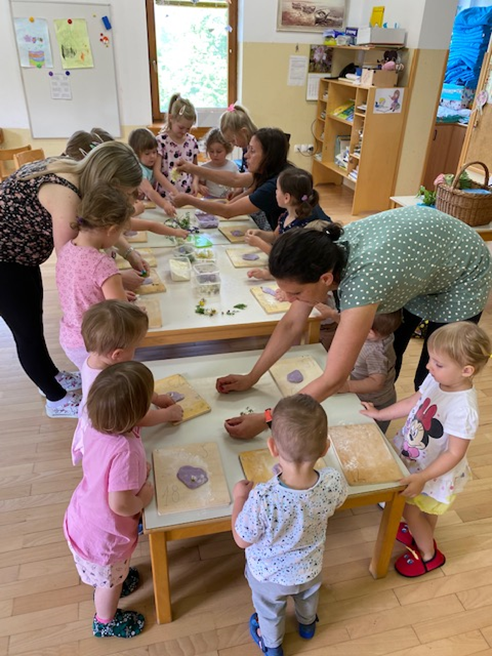 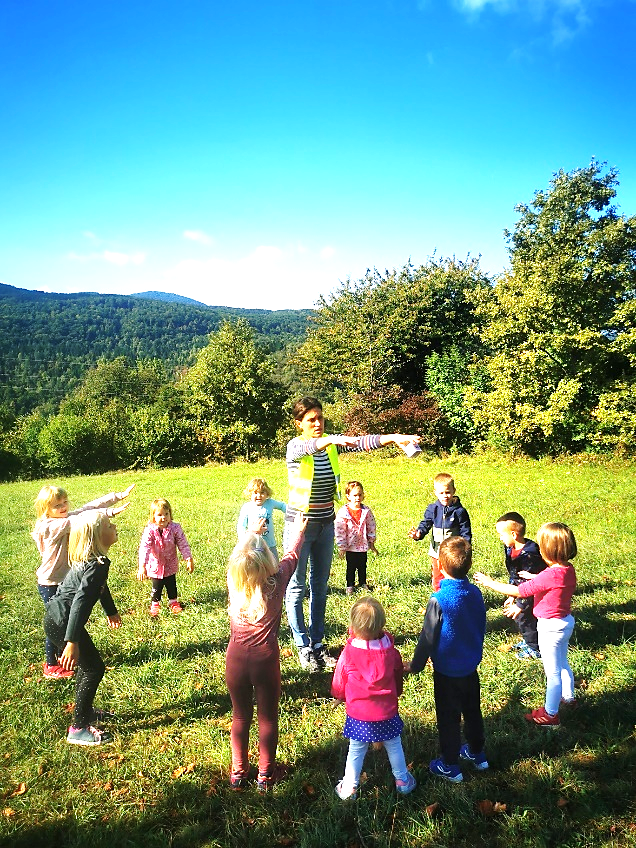 3.2.3  PREDNOSTNE NALOGE OBEH ODDELKOV:Cilji posameznih prednostnih nalog se med seboj povezujejo oz. prepletajo, tako kot se prepletajo tudi področja dejavnosti.Bonton obnašanja (vljudnost, strpnost, spoštovanje, pozdrav …).Samostojnost otroka (pri jedi, obuvanju, oblačenju, negi …).Samostojno reševanje konfliktov med otroci.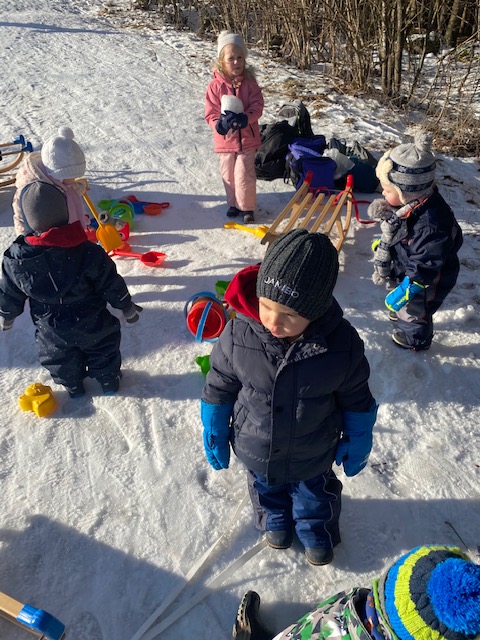 Posredovanje znanj različnih področij iz vsakodnevnega življenja.Dvig bralne kulture pri starših in vzpodbujanje ljubezni do branja pri otrocih.PREDNOSTNE NALOGE PO PODROČJIH KURIKULA SONČKI: ZVEZDICE: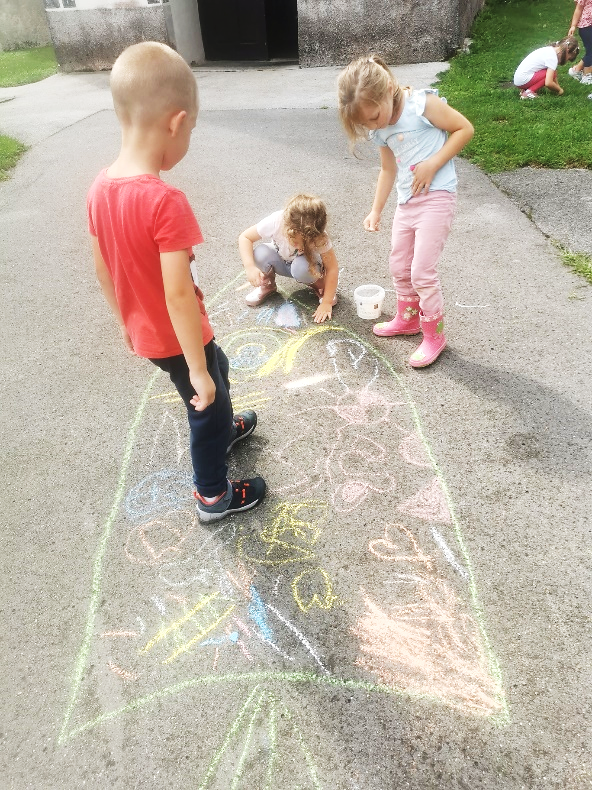 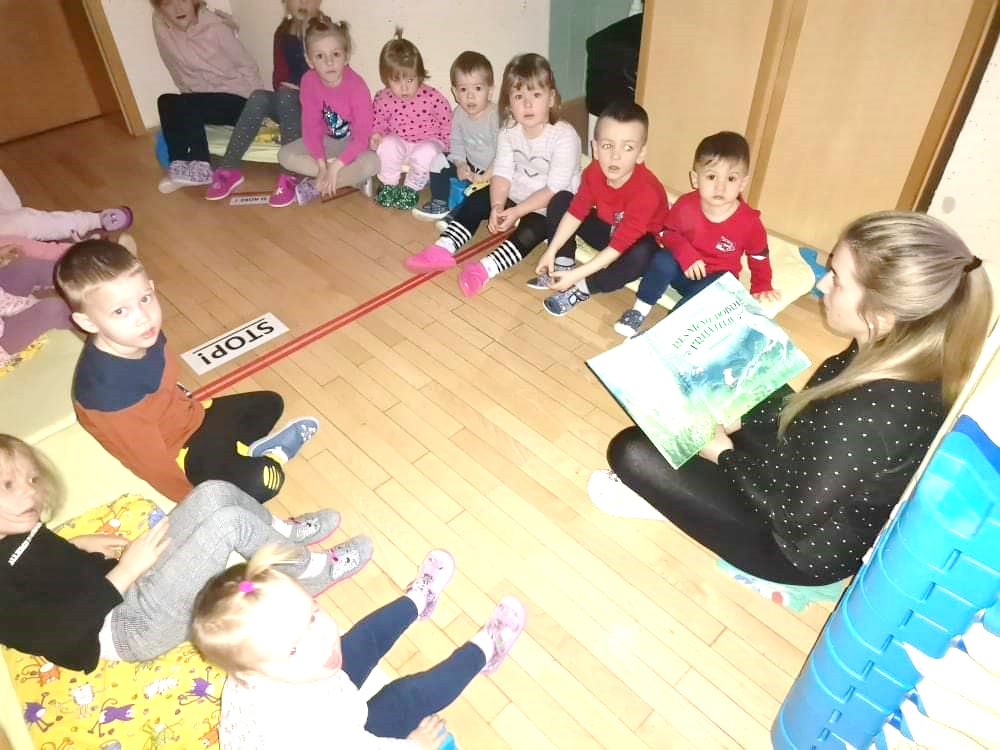 3.2.5  PREDNOSTNE NALOGE STROKOVNIH DELAVK: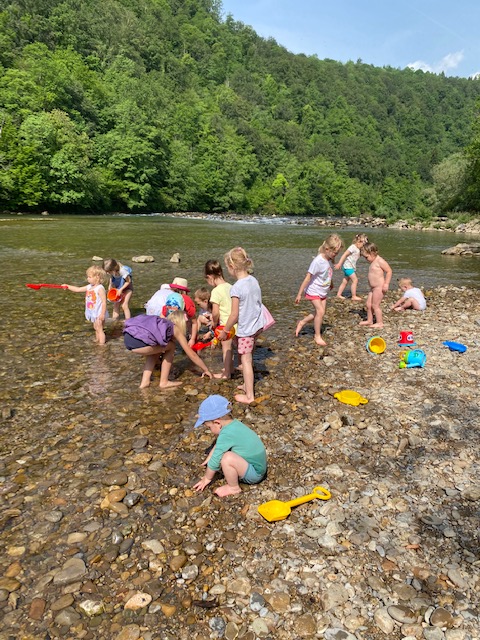 Strokovne delavke si prizadevajo k čim boljšemu razvoju otroka tako na gibalnem, govornem področju, zato so prednostne naloge v letošnjem letu naslednje: •	Kvalitetno in strokovno opravljanje svojega dela.•	Skrb za varnost, zdravje in prijetno vzdušje v vrtcu.•	Spodbujanje otroka pravilnega izgovarjanja besed in artikulaciji glasov.•           Spodbujanje ljubezni do branja pri otrocih in dvig bralne kulture v družinah.4.  PREHRANA IN ZDRAVJE Za pripravo obrokov skrbijo kuharice v kuhinji osnovne šole in vrtca. Otroci v vrtcu so deležni štirih obrokov hrane: zajtrk, dopoldanska sadna malica, kosilo, popoldanska malica. S skrbno načrtovanimi jedilniki si prizadevajo, da otrokom ponudijo čim več raznovrstne hrane, ki je energijsko uravnotežena. Pri tem upoštevajo letni čas in ponudbo sezonske hrane. Kakovost in varnost živil je zagotovljena z metodo HACCP.Tekom dneva skrbimo, da otroci zaužijejo dovolj tekočine:  otroci imajo na razpolago vodo ali čaj.Otroke navajamo na samostojnost pri prehranjevanju, kar ugodno vpliva  na vzdušje v času obrokov. 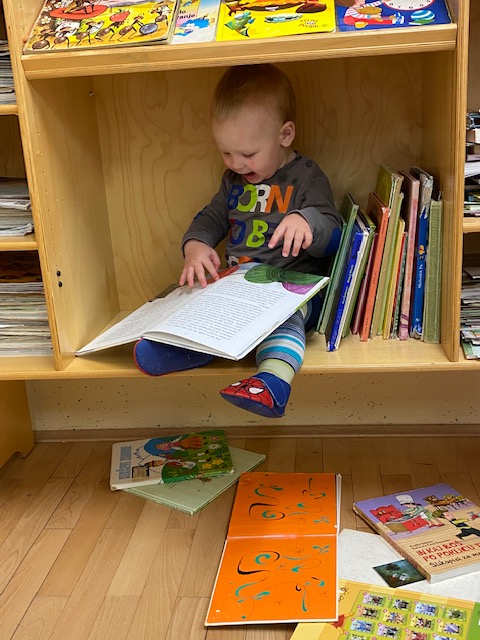 Skrbimo za higienske in kulturne navade.Za otroke s prehranskimi alergijami in drugimi zdravstvenimi posebnostmi pripravljamo dietno prehrano na podlagi zdravniškega potrdila alergološke ambulante ter seznama prepovedanih in dovoljenih živil.Vzdržujemo čisto, varno in zdravo bivalno okolje. Skrbimo za redno in ustrezno prezračevanje prostorov. Otrokom omogočamo dovolj gibanja in bivanja na prostem (kar je odvisno od vremenskih razmer).Ob pojavu infekcijskih obolenj upoštevamo navodila oz. Priporočila za ukrepanje v vrtcu ob nujnih stanjih in nenadno nastalih bolezenskih znakih, katere je pripravil NIJZ – nacionalni inštitut za varovanje zdravja.5. POVEZOVANJA IN SODELOVANJA 5.1.  S STARŠI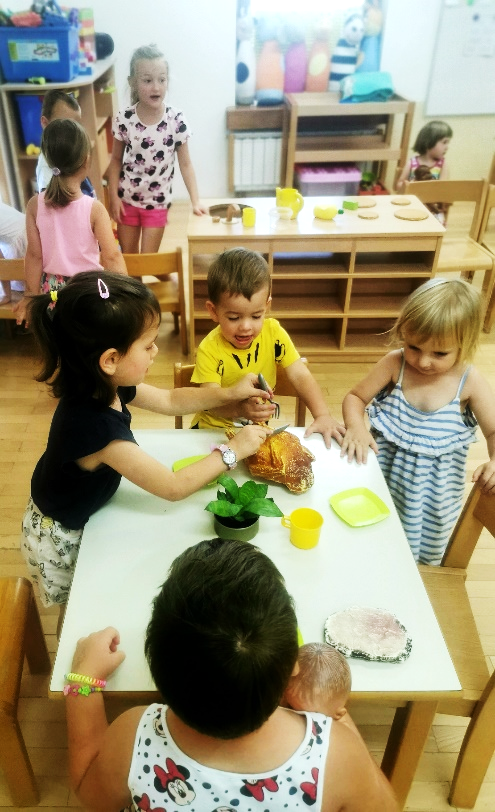 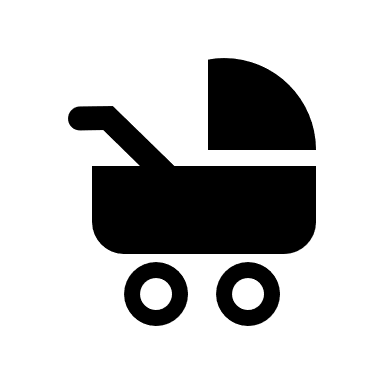 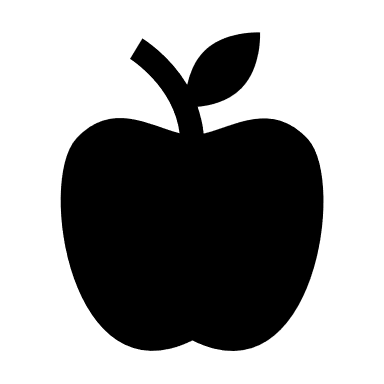 5.2  S  ŠOLO5.3  S ŠIRŠIM OKOLJEM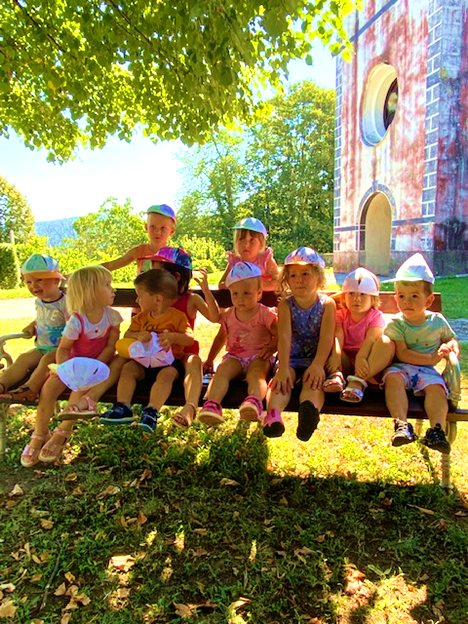 5.4 PRIREDITVE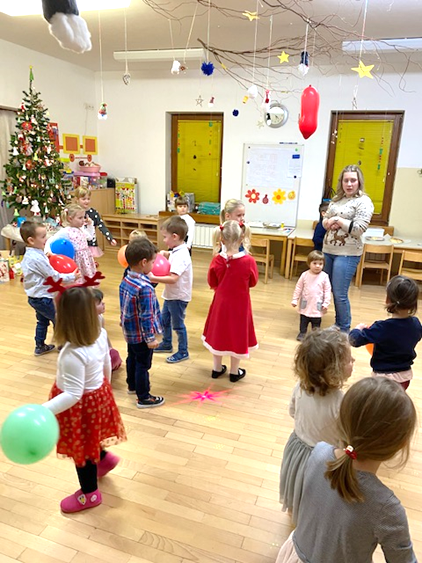  5.5  OSTALE NALOGE/PROJEKTI5.6  SPLOŠNO                                                                                                                                                                                                           Vrtec  je pomemben del otrokovega vsakdana in je tisti, ki lahko v veliki meri dopolni in pomaga pri delu staršev oz. družin. Zato si prizadevamo, da: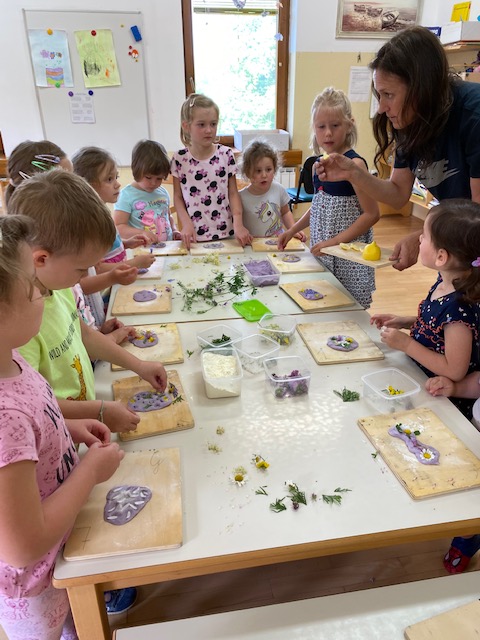 - otrok že ob vstopu v vrtec dobi dobre izkušnje, zato ga skupaj s starši uvajamo v novo okolje in odnose z novimi osebami, tako da ohranja občutek varnosti;- imajo starši možnost vsakodnevnih stikov in razgovorov z vzgojnim osebjem;- s starši gojimo odprt odnos in jih sproti obveščamo o otrokovem razvoju, počutju in izvajanju dejavnosti v skupini;- z informacijami o otroku in družini, ki nam jih zaupajo starši in otroci, ravnamo zaupno in odgovorno.KDAJ OTROK NE SODI V VRTEC?Starši prevzemate veliko odgovornost, če v vrtec pripeljete otroka kljub vidnim začetnim bolezenskim znakom.Peljite ga k zdravniku, da bo potrdil ali izključil bolezen, ki bi lahko ogrozila druge otroke v vrtcu. Starši so namreč prvi, ki lahko prepoznajo bolezen pri otroku že doma in ustrezno ukrepajo.Osebje vrtca lahko zavrne sprejem otroka, oz. pokliče starše, če otrok:-  ima povišano telesno temperaturo, je neobičajno utrujen ali težko diha,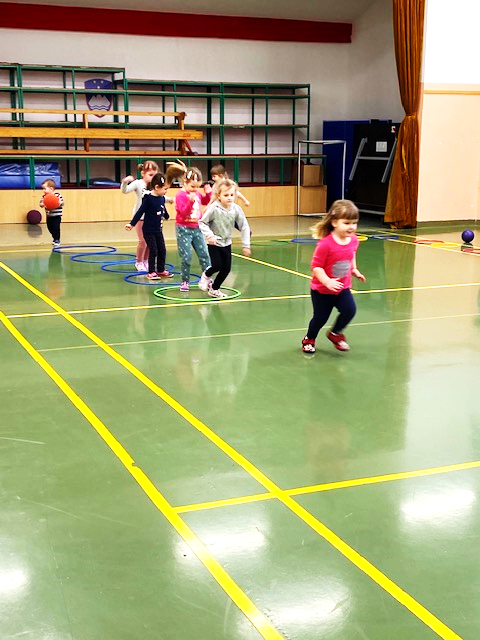 -  je  v zadnjih 24 urah bruhal več kot 2 krat,-  ima drisko,- odvaja vodeno blato več kot 2 krat dnevno, ima primes sluzi ali krvi v blatu,- ima v ustih razjede in se slini,- ima nepojasnjene izpuščaje z ali brez vročine,- ima gnojen izcedek iz oči,- ga boli žrelo in ima otekle bezgavke,- močno kašlja,- ima uši (o tem sporočite vzgojitelju, da bi vrtec čim prej izvedel ustrezne ukrepe za preprečevanje širjenja ušivosti).Ob prebolevanju katerekoli okužbe potrebuje otrok počitek doma. S tem mu omogočimo hitrejše in boljše zdravljenje in preprečimo širjenje bolezni na druge otroke. Zato so starši dolžni, da v vrtec pripeljejo zdravega otroka - zaradi njegove varnosti, varnosti ostalih otrok in varnosti delovnega osebja.S tem, da otroka tudi učite dobrih higienskih navad, zlasti umivanja rok, lahko pripomorete k temu, da bodo otroci v vrtcu manj bolni. 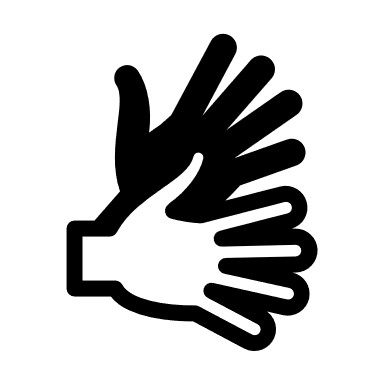 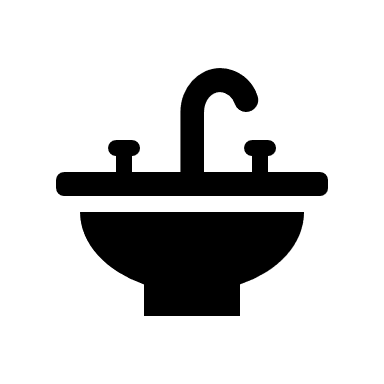 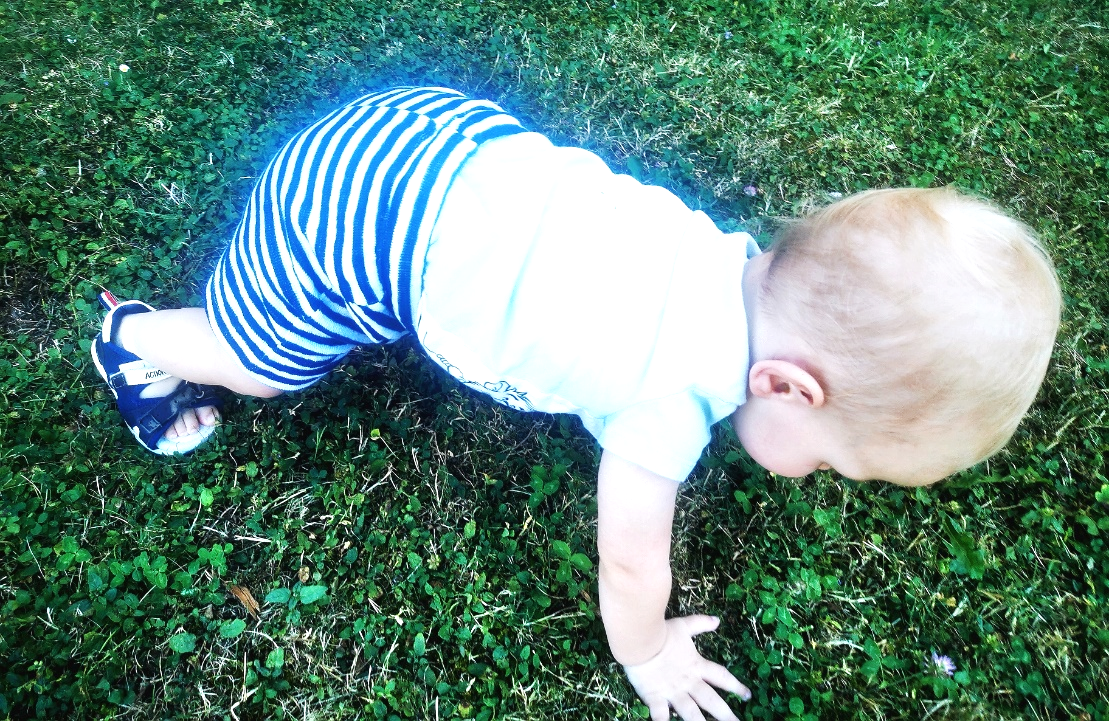 Svet starševStarši lahko svoje interese uresničujejo tudi s pomočjo predstavnika vrtca v svetu staršev. 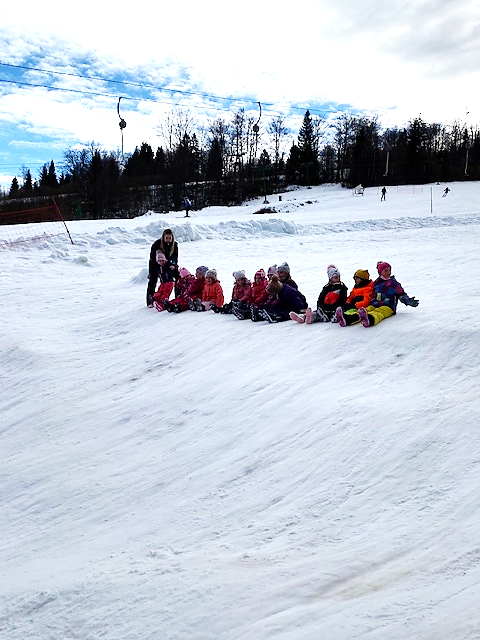 Naloge sveta staršev so:- lahko predlaga nadstandardne programe,- daje mnenja o predlogu programa razvoja   vrtca in o letnem delovnem načrtu,- obravnava pritožbe staršev v zvezi z vzgojno-   izobraževalnim delom.           6.  PRAVICE OTROK IN STARŠEVPravice otrok izhajajo iz Konvencije o otrokovih pravicah. Vrtec je institucija, ki mora skrbeti za uresničevanje temeljnih otrokovih pravic. Ta izhaja iz otrokovih potreb in utemeljuje posebno skrb za otroka. Poudarja koristi otroka in izraža prepričanje, da otrok potrebuje za svoj razvoj ustrezno kakovostno okolje. Otrokove pravice zastopajo njihovi starši oziroma zakoniti zastopniki.6.1. PRAVICE OTROKOtrokom zagotavljamo varno, zdravo, razumevajoče in spodbudno okolje za otrokov telesni, duševni in socialni razvoj na osnovi pozitivnih čustev ter spoznavnih in socialnih izkušenj za popolno zaupanje vase. Otroke varujemo pred telesnim in drugačnim nasiljem drugih otrok in odraslih. Zato imajo otroci pravico do: do zagotovljenih možnosti za optimalen razvoj ne glede na spol, socialno in kulturno poreklo, veroizpoved, narodno pripadnost, telesno in duševno konstitucijo;do enakih možnosti ob upoštevanju razlik;do izbire drugačnosti, ki jo mora omogočati organizacija življenja in dela v vrtcu, do vzgoje za strpnost, solidarnost in odgovornost.6.2. KONVENCIJA O OTROKOVIH PRAVICAHKonvencija Združenih narodov o otrokovih pravicah je pomemben dogovor med državami,ki so se zavezale, da bodo ščitile otrokove pravice. V njej je predstavljeno, kdo so otroci, katere so njihove pravice in kakšne so dolžnosti vlad. Vse pravice so med seboj povezane, veljajo za vsakega otroka na svetu, prav tako pa jih otrokom nihče ne more odvzeti. Konvencija o otrokovih pravicah je prvi mednarodni pravno zavezujoč dokument o spoštovanju in varovanju otrokovih pravic, ki jo je 20. novembra 1989 z resolucijo št. 44/25 sprejela Generalna skupščina Organizacije združenih narodov (OZN).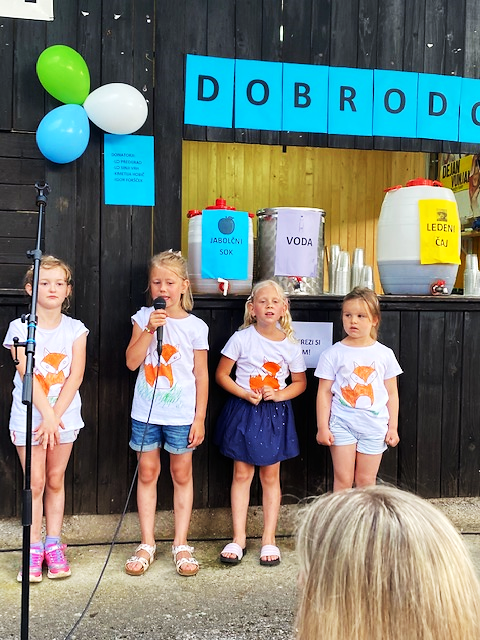 Konvencija temelji na štirih glavnih načelih, na osnovnih človekovih pravicah, ki pripadajo vsem otrokom sveta:zavračanje kakršnekoli diskriminacije,najboljša korist otrok,preživetje, razvoj vseh potencialov, zaščita pred kakršnimkoli izkoriščanjem,sodelovanje in soudeležba otrok.6.3. PRAVICE STARŠEVStarši imate pravico do: postopnega uvajanja otrok v različne programe vrtca ter do dogovora z vzgojiteljico o najbolj sprejemljivem načinu vključevanja,do sodelovanja pri načrtovanju življenja in dela v vrtcu in v oddelku,obveščenosti o življenju in delu v vrtcu (z obvestili na oglasnih deskah in z zgibankami);do vpogleda v programe za predšolske otroke,o zaščiti zasebnosti s poudarkom na varstvu osebnih podatkov.7. OBVEZNOSTI STARŠEV- Otroka pripeljite zjutraj v vrtec do dogovorjene ure, mu pomagajte pri preoblačenju in ga predajte vzgojiteljici oz. pomočnici vzgojiteljice.- Po otroka pridite ob dogovorjenem času. Če vas kaj zadrži, nas o tem obvestite. Otrok vas namreč težko pričakuje.- Otroka lahko pripeljete v vrtec in odpeljete iz vrtca samo starši, druga odrasla oseba pa le z vašim pisnim dovoljenjem in seznanitvijo vzgojiteljice oz. pomočnice vzgojiteljice.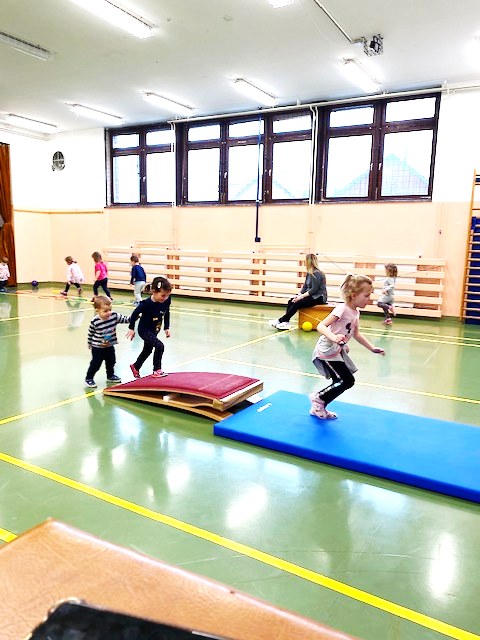 - Otroka oblecite in obujte vremenu primerno, dodatna oblačila pa naj bodo ustrezno označena v otrokovi vrečki ali nahrbtniku, na ustreznem mestu v garderobi. Oblačila naj bodo trpežna, udobna in pralna, namenjena sproščeni igri otrok.- Starši ste dolžni vzgojiteljico vašega otroka seznaniti z morebitnimi zdravstvenimi posebnostmi otroka.- Upoštevajte, da bolan otrok potrebuje domačo oskrbo in toplino svojih bližnjih. Zdravila dajete svojemu otroku starši.            - Če vas pokličemo zaradi nenadne obolelosti ali poškodbe otroka, poskusite priti ponj v čim krajšem možnem času.- Starši ste dolžni posredovati vrtcu podatke o tem, kje ste dosegljivi v času otrokovega bivanja v vrtcu. Pravočasno nam sporočite morebitne spremembe vašega naslova in telefonskih številk, da vas lahko dobimo v nujnih primerih.- Vzgojiteljici telefonirajte do 8. ure zjutraj  ali po 12. uri oz. po dogovoru z vzgojiteljico, ker sicer motite delo v oddelku.- V vrtec ni dovoljeno prinašati predmete , ki bi lahko ogrozili zdravje in varnost otrok (žvečilni gumi, frnikule, ogrlice …).- Redno izmenjujte informacije o otroku z vzgojiteljico ali pomočnico vzgojiteljice, udeležujte se govorilnih ur, kjer imate možnost za poglobljen pogovor s strokovnimi delavkami.- Prebirajte naša obvestila in sporočila, ki jih dobite osebno ter tista na oglasnih deskah.- Prinašajte papirnate robčke  po dogovoru z vzgojiteljico.- Svetujemo, da se sproti pogovorite o morebitnih težavah v zvezi z bivanjem vašega otroka v vrtcu. Težave lažje in hitreje rešujemo takrat, ko nastanejo in tam kjer se pojavijo.- Redno izpolnjujte finančne obveznosti do vrtca.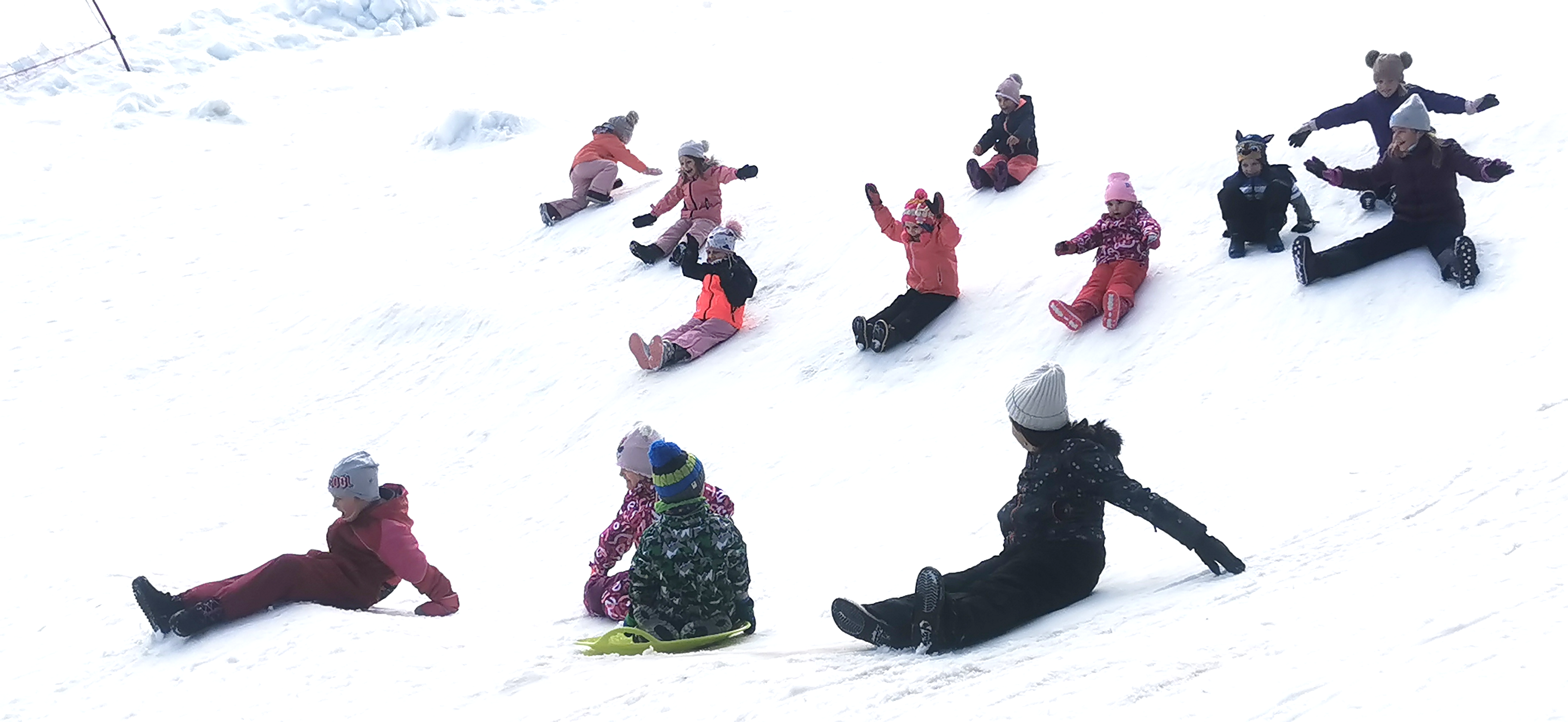 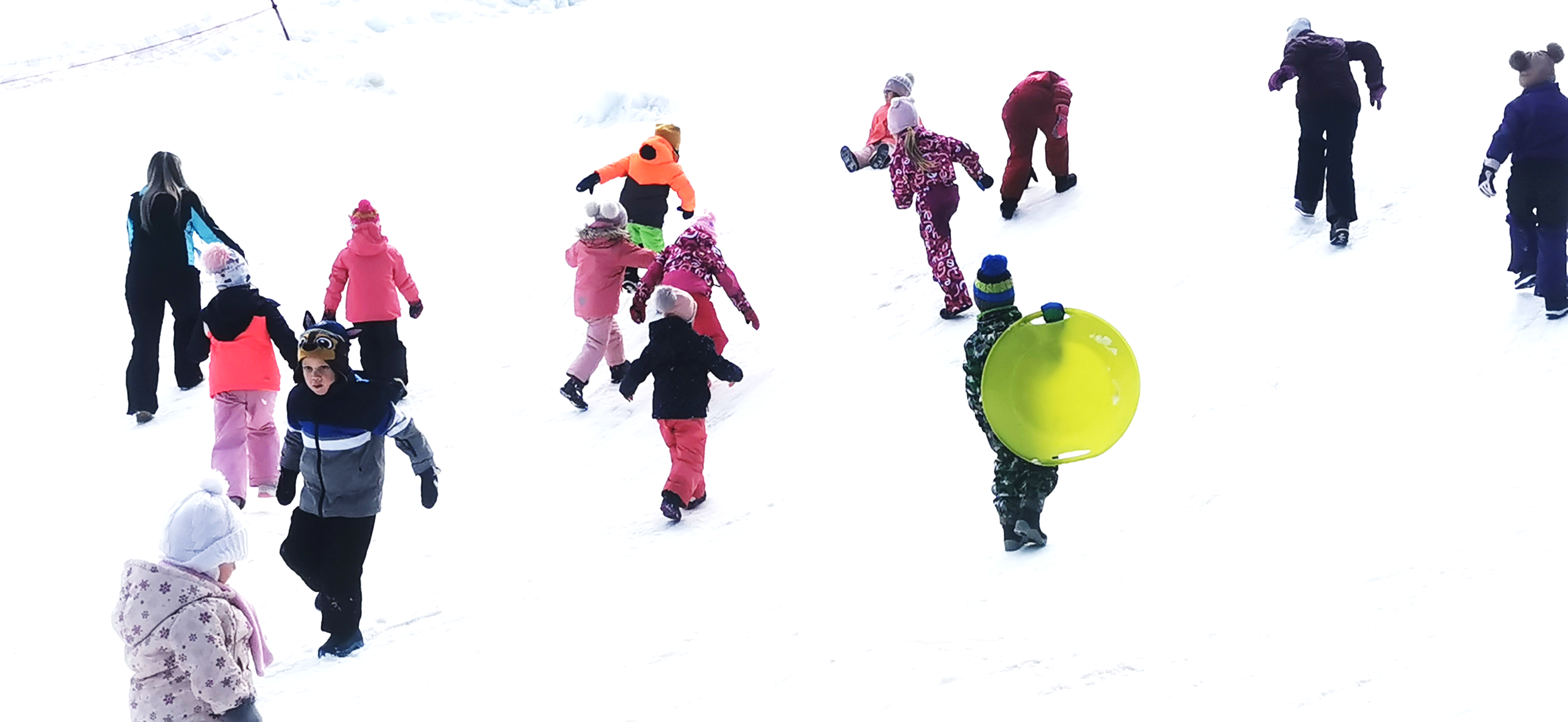 8. SVETOVALNA SLUŽBAKo otrok začne obiskovati vrtec, se prične tkati vez med družino, otrokom in vrtcem. Vzgoja v družini in vzgoja v vrtcu se medsebojno povezujeta, prepletata in dopolnjujeta.Svetovalna delavka, v sodelovanju z vzgojiteljicami, pomočnicami vzgojiteljic, vodstvom vrtca in starši soustvarja pogoje za dobro počutje, razvoj in učenje otrok. Prizadeva si, da bi odrasli, tako starši kot strokovni delavci, otroke bolje razumeli in se na njihove potrebe primerno odzivali. Delo svetovalne delavke je namenjeno vsem otrokom in je usmerjeno predvsem v razvojno svetovanje in preventivo. Pri tem je sodelovanje s starši ključnega pomena. Prizadevamo si, da bi staršem nudili oporo, dodatno spodbudo in strokovno pomoč pri težavah, s katerimi se srečujejo.Najpogostejše teme, o katerih se starši lahko posvetujete s svetovalno delavko:vključitev in uvajanje otroka v vrtec,posvetovanje o vzgoji in otrokovem razvoju,razumevanje in pomoč pri otrokovih razvojnih, čustvenih in vedenjskih težavah ter stiskah;posvetovanje ob stiskah in kritičnih situacijah v družini;težave otroka pri vključevanju in sodelovanju v skupini,svetovanje o pomoči otroku s težavami in motnjami v razvoju;spodbujanje potencialno nadarjenega otroka,prehod otroka iz vrtca v šolo.Svetovalno delo v vrtcu temelji na prostovoljnosti, skupnem dogovoru, zaupnosti podatkov in je usmerjeno v dobrobit otroka. V kolikor je potrebno, svetovalna delavka v soglasju s starši pri svojem delu sodeluje tudi s strokovnjaki zunanjih institucij.Svetovalna delavka se s starši srečuje na osebnih svetovanjih in posvetovanjih, na predavanjih in srečanjih za starše ter ostalih skupnih srečanjih, ki jih pripravlja vrtec. 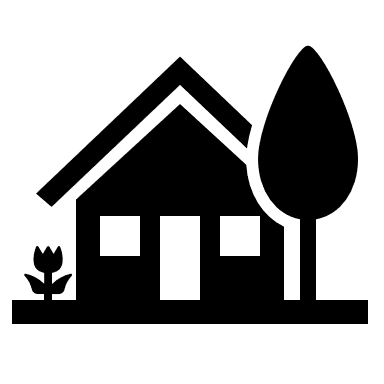 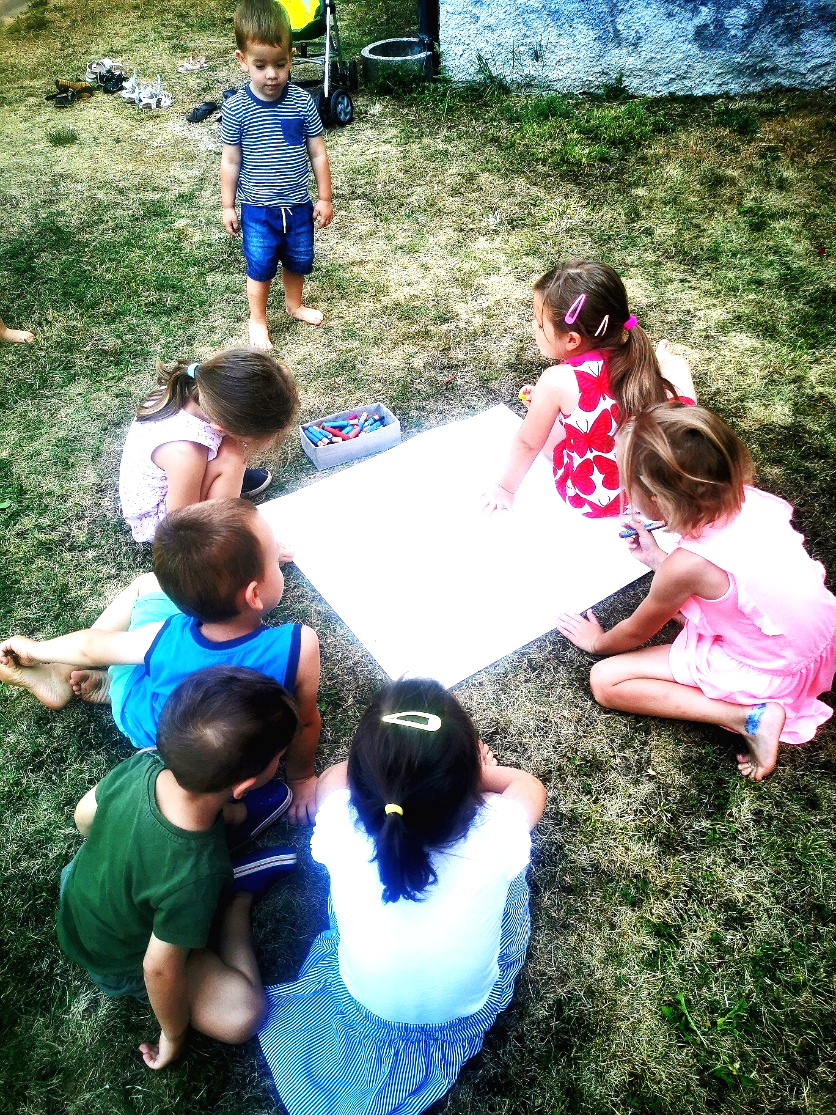 9. VPIS OTROK V VRTECOtroke vpisujemo v vrtec vse leto. Vašim željam pa lahko najbolje ugodimo, če otroka vpišete dovolj zgodaj pred načrtovano vključitvijo otroka v vrtec.Vrtec lahko sprejme otroka, ki je dopolnil 11 mesecev.Za vpis otroka v vrtec izpolnite obrazec Vloga za vpis otroka v vrtec, ki ga dobite na naši spletni strani, pri svetovalni delavki ali v tajništvu.Pred vključitvijo otroka v vrtec morate pri pediatru pridobiti zdravniško potrdilo o zdravstvenem stanju otroka, katerega oddate vzgojiteljici vašega otroka na dan vstopa otroka v oddelek.Starši lahko začnete uvajati v oddelek svojega otroka največ pet dni pred datumom željenega vpisa otroka, ki ste ga navedli na vlogi; pri tem morate imeti zdravniško potrdilo za otroka. O podrobnostih izvajanja postopnega uvajanja otroka  v vrtec, se starši dogovorite s strokovnimi delavkami vrtca. Če starš uvaja v vrtec pred datumom, določenim za vključitev, potem starši otroka ne pustijo samega, ampak z njim preživijo v oddelku določen čas, potem pa odidejo skupaj z otrokom.Za sprejete otroke starši podpišejo z vrtcem pogodbo o določitvi medsebojnih pravic in obveznosti staršev in vrtca.Za vse dodatne informacije se obrnite na svetovalno delavko.10. PRVIČ V VRTECVključitev otroka v vrtec je zagotovo ena večjih prelomnic v življenju otroka in celotne družine. Otroci se različno odzovejo na to spremembo. Nekateri se hitro prilagodijo novim okoliščinam, drugi pa potrebujejo nekoliko več časa. Zato je pomembno, da se starši na to spremembo pripravite.Pomembno je, da se starši dobro seznanite z organizacijo vrtca in da zaupate strokovnemu kadru vrtca.Pred vključitvijo otroka v vrtec vas bo vzgojiteljica lahko povabila na individualni pogovor, v katerem vas bo seznanila s programom vrtca in s potekom dela v oddelku. Lahko ji zaupate morebitne pomisleke in zastavite vprašanja, ki se vam porajajo. Vi pa ji boste predstavili svojega otroka. V vrtcu postopoma uvajamo otroka v vsakodnevne dejavnosti. Vsak otrok je svet zase, zato upoštevamo individualne razlike.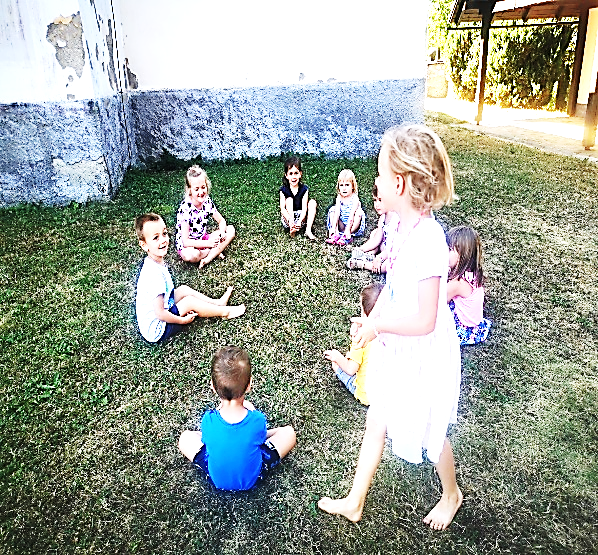 Otroci so zelo dojemljivi za občutke svojih staršev. Če boste starši v skrbeh glede prilagajanja otroka v vrtcu, se bodo težje privadili. Zaupajte – le tako bo otrok hitreje sprejel vrtec.Z vzgojiteljico se boste dogovorili, kako bo potekalo postopno uvajanje in sicer:kdaj in kdo bo prihajal z otrokom v skupino,kakšna je vaša vloga, ko ste skupaj z otrokom v skupini,kako boste podaljševali otrokovo samostojno bivanje v vrtcu,kako in kdaj se boste poslovili od njega…Pogovorili se boste tudi o značilnostih vašega otroka, o njegovih potrebah in željah. Z medsebojnim zaupanjem je lahko vključitev otroka v vrtec manj stresna in je prijetna izkušnja.Še nekaj nasvetov ob vključitvi otroka v vrtec:Za uvajanje si vzemite čas. Tako boste bolj mirni in se boste otroku lažje posvetili.V času uvajanja so otroci občutljivejši, zato doma potrebujejo več pozornosti, potrpežljivosti in nežnosti.V času uvajanja ni priporočljivo uvajati dodatnih sprememb, ki bi otroka še bolj obremenjevale (odvzem dude, navajanje na kahlico …). Za to bo dovolj časa potem, ko se bo otrok privadil vrtca.Ne prekinjajte uvajanja, razen če otrok zboli. Priporočamo stalen ritem prihodov in odhodov iz vrtca, saj daje to otroku občutek varnosti in zaupanja.Slovo od otroka naj bo kratko, ko pa pridete ponj, mu omogočite, da se odzove in sprosti svojo napetost.Pogovarjajte se z otrokom o vrtcu. Pripovedujte o vrtcu z navdušenjem; povejte mu kaj bo tam počel, kako se bo igral, koga bo tam spoznal…Otrok naj doživi, da se starši sproščeno in naklonjeno pogovarjate z vzgojiteljico in pomočnico vzgojiteljice. Otrok se bo ob takšnem odzivu staršev bolje počutil.11. PLAČILO VRTCA11.1 NAVODILA ZA PLAČILOCena programov predšolske vzgoje v vrtcih Občine Črnomelj  je  določena s »Sklepom o določitvi cen programov v vrtcih na Območju Občine Črnomelj«, objavljenim v UL RS št. 26/26. 4. 2019. Od 1. 11. 2019 je osnova za plačilo vrtca cena programa, v katerega je otrok vključen-        za prvo starostno obdobje   507,93 EUR-        za drugo starostno obdobje 372,62 EUR.Vlogo za znižano plačilo vrtca (subvencije) oddate na pristojnem Centru za socialno delo, petnajst dni pred vključitvijo otroka v vrtec. Na podlagi oddane vloge, prejmete na dom odločbo, s katero je določen % subvencije .Če sta v vrtec vključena dva ali več otrok iste družine, je za drugega plačilo v višini 30% oskrbnine, za vsakega naslednjega otroka pa je vrtec brezplačen.Položnico za plačilo programov vrtca, boste prejemali mesečno za pretekli mesec.Odsotnost otroka starši sporočijo v vrtec do 8.00 ure zjutraj. Na podlagi pravočasne odjave in v primeru, da gre za daljšo odsotnost otroka, se odštejejo DNEVNI STROŠKI ŽIVIL v višini 1,75 EUR na dan.Vse podrobnejše informacije o plačilu oskrbnin dobite v tajništvu šole, pri Mojci Breznik (07/3055102).Starši ste dolžni poravnati račun, ki vam ga vrtec izstavi vsak mesec, v 8 dneh po izstavitvi, sicer vam zaračunavamo zakonite zamudne obresti.11.2 ODSOTNOST IN REZERVACIJA MESTA ZA OTROKA V VRTCUStarši lahko uveljavljate rezervacijo mesta za otroka v vrtcu in sicer za neprekinjeno odsotnost najmanj 30 dni in največ 60 dni v letu in jo morate vrtcu napovedati z izpolnjenim obrazcem.Poznamo:- poletno rezervacijo (v mesecih junij, julij in avgust)  in - rezervacijo zaradi bolezni (kadarkoli na podlagi zdravniškega potrdila).  Oboje se uveljavlja na že prej omenjenih obrazcih, katere dobite v tajništvu šole, pri svetovalni delavki ali na spletni strani vrtca.  Obrazci za otroke iz črnomaljske občine se razlikujejo od tistih iz kočevske (različni sklepi).12. IZPIS IZ VRTCAOb izključitvi otroka iz vrtca izpolnite obrazec  »Pisna odjava otroka iz vrtca«, ki ga dobite v tajništvu, pri svetovalni delavki ali na spletni strani.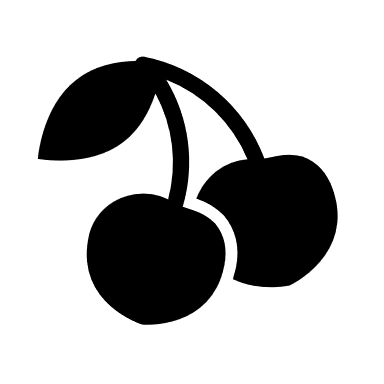 13. ZA KONECV našem vrtcu nam je pomembno, da ste starši zadovoljni z našim delom. Skrbimo, da se otroci v vrtcu dobro počutijo, da pridobivajo različne izkušnje, spretnosti, navade in znanja.Še nekaj razlogov za vključitev otroka v vrtec:Vrtec  spodbuja otrokov razvoj na vseh področjih.Otrok se preko skrbno načrtovanih dejavnosti in igre spontano uči.Otrok se nauči upoštevanja navodil in pravil.Otrok pridobi delovne navade in razvija samostojnost pri skrbi zase.Otrok postaja samozavesten, nima težav pri navezovanju stikov z vrstniki. 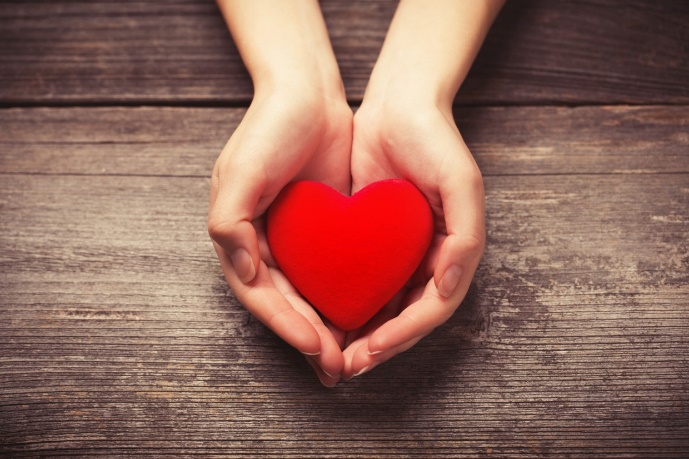 »Noben poljub, ki ga daš otroku , ni izgubljen, ne izraz veselja, ne dotik v pomiritev, nobena pesem, nobena zgodba o čudesih. Vse to se bo zlilo v tisto, kar bo postal.«   (Pam Brown)Izdajatelj:  VVE pri OŠ Stari trg ob KolpiPripravile in uredile: Strokovne delavke VVERavnateljica: Mojca ButalaSeptember, 2022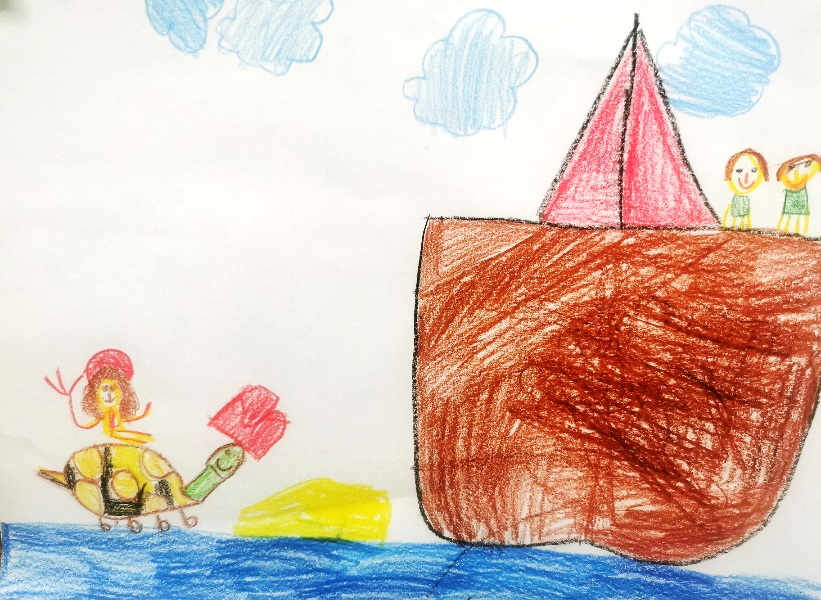 VzgojiteljicaDarja Vesel /nadomešča Anjo Jakljevič, ki ima porodniški dopust/VzgojiteljicaDijana ŽalecVzgojiteljica predšolskih otrok – pomočnica vzgojiteljiceAndreja SvetičVzgojiteljica predšolskih otrok – pomočnica vzgojiteljice?RavnateljicaMojca ButalaPomočnica ravnateljiceAndreja RadeTajnik VIZMojca BreznikSvetovalna delavkaAndreja RadeOrganizator prehrane Katja ŠtefaničKuharHelena FerderberVzdrževanjeRobert Strmec / nadomešča Ivana Šterk /Čistilka in pericaMojca ŽužinjakURADEJAVNOST5.30 – 8.00Sprejem otrok8.00 – 8.45Zajtrk8.45 – 9.00Nega9.00 – 9.15Jutranji krog9.15 – 9.45Usmerjene dejavnost in igre po kotičkih9.45 – 10.00Sadna malica10.00 – 10.50Bivanje na prostem, prosta igra, sprehod10.50 – 11.00Nega11.00 – 11.45Kosilo11.45 – 12.00Nega12.00 – 14.15Počitek14.15 – 14.35Popoldanska malica14.35 – 16.15Umirjena igra in dejavnostiMESECMESEČNA TEMA oddelka ZVEZDICEMESEČNA TEMA oddelka SONČKISeptemberIgre in igračeIgra in igrače skozi časOktoberPolja in njivePridelki in ozimnicaNovemberŽivali se pripravljajo na zimoŽivali in rastline pozimiDecemberHladno postajaČutila JanuarOblačilaOblačila nekočFebruarRad/a pojem in plešemRad/a pojem in plešemMarecMale rokice ustvarjajoUstvarjanje nas bogatiAprilPisana naravaLjudje in naravaMajMoja družinaJaz in družinaJunijSonce in vodaSonce, voda, ogenj, zrakMESECPREDNOSTNA NALOGASeptemberPrijateljstvoOktoberHvaležnostNovemberSpoštovanjeDecemberSodelovanjeJanuarRadostFebruarRadovednostMarecSočutjeAprilZnanjeMajOdgovornostJunijVeseljePODROČJE DEJAVNOSTICILJJEZIKJezik kot del igre,poslušanje, razumevanje in doživljanje jezika,spodbujanje jezikovne zmožnosti (artikulacija, besednjak, besedila…),spodbujanje branja.GIBANJE:       -    Zavedanje lastnega telesa in doživljanje ugodja v gibanju,       -    pridobivanje zaupanja v svoje telo in gibalne sposobnosti,       -    gibanje na prostem.NARAVA:Razvijanje naklonjenega, spoštljivega in odgovornega odnosa do žive in nežive narave.Spodbujanje različnih pristopov k spoznavanju narave.Spoznavanje bližnjega travnika in gozda.MATEMATIKA:Seznanjanje z matematiko v vsakdanjem življenju,razvijanje matematičnih spretnosti.doživljanje matematike kot prijetne izkušnje.DRUŽBA:Doživljanje vrtca kot okolja, v katerem so enake možnosti za vključevanje v dejavnosti in vsakdanje življenje ne glede na spol, telesno in duševno konstitucijo, nacionalno pripadnost, kulturno poreklo, veroizpoved itn.,seznanjanje z varnim in zdravim načinom življenja.UMETNOST:Razvijanje izražanja in komuniciranja z umetnostjo,spoznavanje posameznih umetnostnih zvrsti,doživljanje, spoznavanje in uživanje v umetnosti.PODROČJE DEJAVNOSTICILJ GIBANJE:Pridobivanje zaupanja v svoje telo in gibalne sposobnosti, zavedanja lastnega telesa in doživljanje ugodja v gibanju. JEZIK:Spodbujanje jezikovne zmožnosti in doživljanje in spoznavanje literarnih del za otrokež. NARAVA:Spodbujanje različnih načinih pristopov k spoznavanju narave ter spoznavanje snovi, prostora, časa, zvoka in svetlobe. MATEMATIKA:Seznanjanje z matematiko v vsakdanjem življenju in razvijanje matematičnega mišljenja. UMETNOST:Doživljanje, spoznavanje in uživanje v umetnosti ter spoznavanje posameznih umetnostnih zvrsti. DRUŽBA:Seznanjanje u zdravim in varnim načinom življenja ter spoznavanje sebe in drugih ljudi.SODELOVANJETEMAORGANIZACIJA IN ČAS IZVEDBEStarši in otrociAkcija zbiranja starega papirja, zamaškov in baterijSkozi celotno letoDelavnicaNovoletna delavnica – izdelovanje dekoracije in okraskovDecember, 2022Nastop za stare staršeNastop otrok za stare staršeFebruar, 2023Zaključni izletZaključni izlet – dogovorjena lokacijaMaj, 2023Zaključni piknikZaključni piknik s podelitvijo otrokovih osebnih map in priznanjJunij, 2023SODELOVANJETEMAČAS IZVEDBESvetovalna delavka OŠ Stari trg ob Kolpi; Andreja RadeSodelovanje in skrb za izvedbo prednostnih nalog Sep – jun (po mesecih)Celoten kolektivProjekt Zdrava šolaSkozi celotno letoKnjižnica OŠ Stari trg ob Kolpi; ga. Marija VolfOgled in prevzem knjig za bralno značkoSeptember, 2022Vrtec in 1. Triada OŠ Stari trg ob KolpiIzdelava daril ob tednu otrokaOktober, 2022Kuharice OŠ Stari trg ob KolpiSlavnostno kosiloDecember, 2022Vrtec in kolektiv OŠ Stari trg ob KolpiObdaritev zaposlenih za vesele praznikeDecember, 2022Vrtec ter 1. In 2. triada OŠ Stari trgPustno rajanje v telovadniciFebruar, 2023SODELOVANJETEMAČAS IZVEDBEZD ČrnomeljSkrb za zobozdravstveno higienoSkozi vse letoKnjižnica ČrnomeljPravljično potujoči kovčekSkozi vse letoRadio Odeon Objava člankov o dejavnostih otrok v vrtcuSkozi vse letoDružina ForščekOgled zeliščOktober, 2022GostObisk lovca, predstavitev opreme in lovaNovember, 2022SODELOVANJETEMAČAS IZVEDBEVrtec in OŠ Stari trg ob KolpiNovoletni kulturni danDecember, 2022Vrtec in OŠ Stari trg ob KolpiKulturni dan – slovenski kulturni praznikFebruar, 2023Knjižnica ČrnomeljZaključek pravljično potujočega kovčka in podelitev priznanjMaj, 2023Vrtec in  OŠ Stari trg ob KolpiPrireditev ob državnem praznikuJunij, 2023Vzgojiteljice, otroci in staršiAkcija zbiranja starega papirja, zamaškov in baterijVse letoVzgojiteljice, otroci, staršiProjekt Mali sonček(športno gibalni program)Vse letoVzgojiteljice in otrociSilvestrovanje v vrtcu in medsebojno obdarovanjeDecember, 2022FotografFotografiranje skupine in otrokJunij, 2023SODELOVANJETEMAORGANIZACIJA IN ČAS IZVEDBEKratki pogovoriPodajanje vsakodnevnih informacij o otrokuVsakodnevno in po potrebiGovorilne urePodajanje informacij o otrokovem bivanju v vrtcu in evalvacija njegovega napredkaEnkrat mesečno(oktober-maj)Roditeljski sestanki Uvodni roditeljski sestanek – predstavitev letnega delovnega načrtaRoditeljski sestanek z gostom/gostjoZaključni roditeljski sestanek – realizacija letnega delovnega načrtaSeptember, 2022Februar 2023Maj, 2023Kotiček za staršeOglasna deska - obvestila o sodelovanju z vrtcem, skupino, vzgojiteljico ter seznanjanje s tekočim delom in življenjem otrok v vrtcuOglasna deska na steni v garderobi